Қосымша 2КеАҚ «Халықаралық туризм және меймандостық университеті» Жатақханалардағы төсек-орындарды бөлу жөніндегі конкурстық комиссясының 2023 жылғы 25 тамыздағы отырысы шешімінің негізінде, төмендегі білім алушыларға Халықаралық туризм және меймандостық университетінің № 2 жатақханасынан орын бөлінсін (Түркістан қаласы, Сүгір Күйші 2):Қазақстан Республикасы Мәдениет және спорт министрлігі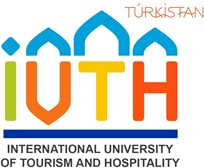 Министерство культуры и спорта Республики Казахстан«Халықаралық туризм және меймандостық университеті» коммерциялық емес акционерлік қоғамыНекоммерческое акционерное общество«Международный университет туризма и гостеприимства»     №АТЫ-ЖӨНІЖиянбек Султанбек ЖанибекұлыЖолдас Нұрдәулет ДосболұлыИман Жасулан ЖанабайулыКазанкап Жансерик СеилбекулыҚазы Нұрислам ҒабитұлыСексенбай Саят БерікұлыСембай Асылбек ЖанузакұлыСерікбай Ринат ЕрікұлыТемірхан Рамазан МұханұлыТәңірбергенов Еркеғали АсылханұлыТілеумұратов Әсет МұратханұлыТобажан Мейіржан БауыржанУмар Абылайхан НурсейтұлыАқмұрат Бекнұр БіржанұлыСаттар Нұрзат МахсутұлыАбдухаликов Дидарбек КахрамановичАлмен Нұржанбек АзаматұлыБекберген Қалдар НұрланМейрамханұлы СұлтанханТемзаев Рустам РуслановичАдил Наркен КурмангалиұлыНармаханов Ақжол АсқарұлыАбжалел Мұстафа ЖаханұлыАйдаш Ердәулет Талғат